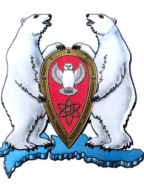 ГЛАВА МУНИЦИПАЛЬНОГО ОБРАЗОВАНИЯ  ГОРОДСКОЙ ОКРУГ «НОВАЯ ЗЕМЛЯ»РАСПОРЯЖЕНИЕ«01» декабря 2022 г. № 20  рп Белушья ГубаОб утверждении Положения «О поощрении Главой муниципального образования «Новая Земля» обучающихся и выпускников общеобразовательных учреждений»        На основании Федерального закона от 06.10.2003 № 131-ФЗ «Об общих принципах организации местного самоуправления в Российской Федерации», Федерального закона от 29.12.2012 № 273-ФЗ «Об образовании в Российской Федерации», закона Архангельской области от 02.07.2013 № 712-41-ОЗ «Об образовании в Архангельской области», с целью приведения правовых актов главы муниципального образования «Новая Земля» в соответствие с действующим законодательством и в целях поощрения и стимулирования обучающихся общеобразовательных учреждений муниципального образования городской округ «Новая Земля» за высокие достижения в учебной деятельности, р а с п о р я ж а ю с ь:Утвердить Положение «О поощрении Главой муниципального образования «Новая Земля» обучающихся и выпускников общеобразовательных учреждений» (приложение).Считать утратившим силу распоряжение главы муниципального образования городской округ «Новая Земля» от 23.11.2020 № 13 «Об утверждении Положения «О поощрении Главой муниципального образования «Новая Земля» обучающихся и выпускников общеобразовательных учреждений».3. Опубликовать настоящее распоряжение в газете «Новоземельские вести» и разместить на официальном сайте МО ГО «Новая Земля».4. Контроль за исполнением настоящего распоряжения оставляю за собой.Глава муниципального образования                                                       А.Н. СимовинУтверждено:Распоряжением главы муниципального образования городской округ «Новая Земля» от 01.12.2022 г. № 20ПОЛОЖЕНИЕО поощрении Главой муниципального образования «Новая Земля» обучающихся и выпускников общеобразовательных учреждений1. Общие положения1.1. Настоящее Положение определяет виды, условия и порядок поощрения обучающихся и выпускников общеобразовательных учреждений в муниципальном образовании городской округ «Новая Земля».1.2. Видами поощрения являются: - Премия Главы муниципального образования «Новая Земля» (далее – Премия Главы) - Ценные подарки от Главы муниципального образования «Новая Земля» (далее - ценный подарок).1.3. Премия Главы и ценные подарки вручаются обучающимся общеобразовательных учреждений в муниципальном образовании городской округ «Новая Земля»:- за отличную учебу обучающихся один раз в учебном году, как правило, на мероприятии, посвященном окончанию учебного года. Возможно вручение Премии Главы и ценных подарков по результатам учебного года в начале следующего учебного года на мероприятии, посвященном Дню знаний;- за победу и призовые места в муниципальном этапе всероссийской олимпиады школьников по общеобразовательным предметам один раз в году.1.4. Премия Главы присуждается:1.4.1. Выпускникам общеобразовательного учреждения, достигшим особых успехов при освоении основной общеобразовательной программы, награжденным:	- медалью «За особые успехи в учении»;- серебряной медалью «За особые успехи в обучении»; 1.4.2. Победителям муниципального этапа всероссийской олимпиады школьников по общеобразовательным предметам, набравшим максимальное количество баллов, но не менее 50% от числа возможных.1.5. Ценные подарки вручаются:- обучающимся 2-10 классов, имеющим по всем учебным предметам учебного плана, изучавшимся в соответствующем классе, годовые отметки «отлично»;- призерам муниципального этапа всероссийской олимпиады школьников по общеобразовательным предметам, кто следует за победителем и набравшие не менее 50% от числа возможных баллов в пределах квоты.1.6. Премия Главы и ценные подарки вручаются в целях поощрения обучающихся за достигнутые успехи в освоении общеобразовательной программы и стимулирования их к достижению отличных успехов в обучении.2. Порядок выдвижения кандидатов2.1. Поощрение Главой муниципального образования «Новая Земля» обучающихся и выпускников общеобразовательных учреждений осуществляется на основании ходатайства руководителя общеобразовательного учреждения.2.2. К ходатайству руководителя общеобразовательного учреждения прилагаются документы, подтверждающие достижение кандидатом на поощрение отличных результатов в обучении, а также факт награждения выпускника медалью «За особые успехи в учении» или «За особые успехи в обучении».2.3. Поощрение Главой муниципального образования «Новая Земля» победителей и призеров муниципального этапа всероссийской олимпиады школьников по общеобразовательным предметам осуществляется на основании протокола результатов всероссийской олимпиады школьников по общеобразовательным предметам. (После проверки всех выполненных олимпиадных работ участников Олимпиады жюри составляет протокол результатов, в котором фиксируется общая сумма баллов участника и предает бланки (листы) ответов в оргкомитет для декодирования.). Обучающийся, набравший наибольшее количество баллов по двум и более предметам, выдвигается на награждение только по одному предмету. 3. Рассмотрение обращений3.1. Ходатайство руководителя о поощрении обучающегося общеобразовательного учреждения, прилагаемые документы (п.2.2 настоящего Положения) и протокол результатов всероссийской олимпиады школьников по общеобразовательным предметам рассматриваются в администрации муниципального образования «Новая Земля» в течение 3 (трех) рабочих дней с момента поступления.3.2. Решение о поощрении обучающегося или отказе в поощрении принимается комиссионно. 3.3. Состав комиссии по рассмотрению ходатайств о поощрении в количестве не менее 5 членов утверждается распоряжением администрации.3.4. Основные задачи комиссии:прием и рассмотрение документов, указанных в пункте 2.2, 2.3 настоящего Положения;осуществление контроля за соблюдением порядка отбора кандидатов;подготовка предложений о поощрении;подготовка решения о поощрении (отказе в поощрении).3.5. Заседания комиссии проводятся по мере необходимости. 3.6. Решение комиссии принимается открытым голосованием простым большинством голосов, оформляется протоколом и утверждается главой муниципального образования.3.7. На основании протокола издается распоряжение администрации о поощрении с указанием данных награждаемых, видов и размеров поощрений. 4. Виды, размер и порядок поощрения4.1. Вручение Премии Главы и ценных подарков обучающимся общеобразовательных учреждений осуществляется за счет средств местного бюджета.4.2. Виды и размер поощрений:4.2.1. Премия Главы:- выпускникам общеобразовательного учреждения, достигшим особых успехов при освоении основной общеобразовательной программы и награжденным медалью «За особые успехи в учении» – 5 000 (пять тысяч) рублей 00 копеек;- выпускникам общеобразовательного учреждения, достигшим успехов при освоении основной общеобразовательной программы и награжденным серебряной медалью «За особые успехи в обучении» – 4 000 (четыре тысячи) рублей 00 копеек;- выпускникам, окончившим 11 класс с годовыми отметками «отлично» – 3 000 (три тысячи) рублей 00 копеек;- победителям муниципального этапа всероссийской олимпиады школьников по общеобразовательным предметам, набравшим максимальное количество баллов, но не менее 50% от числа возможных – 5 000 (пять тысяч) рублей 00 копеек. Денежные средства перечисляются на расчетный счет победителя, либо его законного представителя.4.2.2. Ценные подарки:-  обучающимся 2-10 классов, имеющим по всем предметам, годовые отметки «отлично», стоимостью до 4 000 (четырех тысяч) рублей 00 копеек;- призерам муниципального этапа всероссийской олимпиады школьников по общеобразовательным предметам, кто следует за победителем согласно протоколу результатов:II место – стоимостью до 4 000 (четыре тысячи) рублей 00 копеек;III место – стоимостью до 3 000 (три тысячи) рублей 00 копеек. 4.3. Одновременно с Премией Главы или ценным подарком номинантам вручается именной диплом о награждении.4.4. Премия Главы, ценные подарки и дипломы о награждении вручаются в торжественной обстановке главой муниципального образования (или его полномочным представителем) лично награждаемому обучающемуся общеобразовательного учреждения.